Valerie.Arendas@stlucieschools.org /msarendas.weebly.comDate		February 2-6, 2015	January 27-30 (6 block days)		   Agenda:	Take Mini Doc Test on Maya Directions: write your answers in complete sentences on your own paper				Document A  “Mayan Trade Network” 				Document C  “Number System”             Utilize Learning/Thinking Maps to understand the learning goals                           Utilize DBQ… Exploration or Reformation: Which was the Most Important                                                       Consequence of the Printing Press? Pages 51-56 & Docs A-EStudents:	 Will understand how technological advances allowed Europeans to                            push outward seeking powerful economic & religious empires abroadHomework:	Work on your assigned European Explorer’s journal or rap or rhyme                             Identify and define any new terminology on learning scale 3.1 Topic of Study: Age of Exploration Standard(s): Utilize historical inquiry skills and analytical processes; Analyze the causes, events, and effects of the Renaissance, Reformation, Scientific Revolution, and Age of Exploration; Analyze the causes, events, and effects of the Enlightenment and its impact on the American, French and other Revolutions; CCSS for Literacy in History/Social Studies Learning Goal: The student will understand how technological advances allowed Europeans to push outwards, seeking powerful economic and religious empires abroad, and be able to explain how the decline of feudalism and the growth of the Church’s power allowed stronger kingdoms to emerge. February 17th -18thDBQ: 		Exploration or Reformation: Which was the Most Important Consequence of the Printing Press Write your 6 paragraph Essay /Use your DBQ book to access:Docs B & C on Reformation 		D & E on Exploration___________________________________________________________Turn in your blue schedule for next year(make sure parent has signed)Turn in your Explorer Rap or Rhyme or JournalI am missing my plastic pass??Feb.23-27, 2015   Wed= 1st733-8:09 / 3rd 8:14-8:50 / 5th 8:55-9:30-10-11:00 / 7th 11:05-11:41Grade Mini Doc TestsDiscuss answers to Columbian Exchange Trans-Atlantic Trade Test on Age of Exploration Wed/ThuOpportunity to …..Share Explorer Raps/Rhymes? (EC)*Guest Speaker Representative Larry Lee  3rd Period Auditorium to discuss Civic Responsibility Create a Thinking Map for notes: Classifying- Tree  Congrats to our District History Fair Winners:Individual Website:			1st Place = Savannah Cymbal					2nd Place= Diana NguyenIndividual Exhibit:			1st Place = Jessica FernandezGroup       Website:			1st place = Ondra Lee & Mark AltonGroup       Documentary		3rd Place Taylor Tetrault & Hailey Votino Recommended Pacing: 6 days (Block)DBQ - Background Essay Questions:Who did Arts & Entertainment select as the most influential person of the millennium?What communication breakthroughs are connected with each of these dates?25,000 BCE                  6,000 BCE                  1,500 BCE                     600    CE                c. 1,450 CEWhy is typesetting with alphabet letters easier than setting type with Chinese characters?What effect did the printing press have on a number of books produced and their selling price?What is the approximate value of a Gutenberg Bible today?Define these terms:Millennium		a thousand yearsScroll		a roll of parchment or paper used for writingPapyrus		an ancient paper made from the papyrus plantScriptorium	a room, usually in a monastery used for copying manuscriptsRenaissance	a period beginning in the 14th century in Italy in which art & literature experienced revival or rebirthWoodblock printing  making inked prints from a carved block of woodGutenberg Bible  one of the 180 bibles first printed by Johannes GutenbergDoc BLuther had no intentions with starting a revolution with the Catholic Church, but his protest was rebuffed by the church hierarchy and then he began challenging the entire foundation of Catholic teaching.  Examples of his protests were (priests should marry and bible translated from Latin so average people could read it) Who was Martin Luther?What was Martin Luther’s main objection with the Catholic Church? Explain in some detail.According to Luther, what will happen to people who pay the Catholic church to get out of purgatory and into Heaven?How did the PP help Luther’s protest against the Catholic Church? Provide concrete numbersDoc CProtestantism spread throughout Europe but mainly in the northern countries farthest from the influence of RomeThe Reformation leaders defied the hierarchy of the Catholic Church and destroyed the unity of medieval Christianity.  Attempts at religious reconciliation had become hopeless, as the events of the late 16th & 17th centuries unfolded.  The church was shattered, and Protestantism itself fragmented into numerous sectsThe ideas & emotions that fueled the reformation were passed on by the press not only thorough words, but by visual propagandaOutside Germany and Scandinavia, John Calvin guided the Reformation from his stronghold in Geneva  & emphasized the importance of education and reading- If the Bible was Truth, then one must be able to read in order to truly understand.  THE PRINTING PRESS MADE AVAILABLE THIS EXACT TRUTHOne of the most dramatic conflicts of the reformation period involved King Henry VIII of England.  His initial support of the pope against Luther’s supporters earned him great praise from the Catholic Church,.  But after his divorce from his 1st wife was denied, Henry broke from the pope & established the Anglican Church of which he was the head.  The Printing Press was right in the middle of the fight?20th Century Europe bears the imprint of ReformationThe Catholic religion (Catholicism) dominated Europe in 1500By 1560 the 2 branches of Christianity were Catholicism & ProtestantismBy 1560 mainly Protestant countries were Norway, Sweden, Denmark, England, Scotland, Northern Germany.  Also there was presence in southern France, Poland & Austria    4. The Reformation map shows that Protestantism spread widely in the 60 years after the Printing Press had established itself.  This suggests a strong the connection between the two.However, the 1500 PP map also shows the greatest abundance of presses in Italy, with another 25 or so in Spain & Portugal.  Interestingly, all 3 of these areas remained Catholic.  Therefore, the PP may well have assisted the reformation, but it did not guarantee acceptance, especially in southern Europe, which was near the Pope’s stomping grounds5. Arguments for supporting the claim that the Protestant Reformation was a very important consequence of the PP The Catholic Church and religion were the dominant force in Europe & everyday life for more than a millennium before the PP.  The Reformation transformed the economic, social, political and religious life of the majority of Europeans.  The PP was a catalyst of this change.  Nothing could be more significant Doc DColumbus claims to have discovered the Indian Sea & thought he had found the new route to AsiaThe only known route to Asia from Europe was via the Mediterranean & Silk Roads.  Or sail around Africa.  Now Columbus reporting a much shorter, quicker route by sailing west across the Atlantic could be a huge boon to European traders.Columbus was on board his ship on his return home from the AmericasThe letter was published  in several language s in 1493: Barcelona (Spanish) 	Rome (Latin & Italian) 	   Paris (French)There must have been widespread interest in Columbus’s voyage.  Printers with their new presses saw an opportunity.  What the PP made possible was quickly reaching hundreds of thousands of people, often in their own language and whetting their appetite.  This news of a new route to Asia, even if in the wrong, must have stirred the dreams of: Kings/Queens, sailors, ship builders, traders & adventures.  The PP was helpful in fueling a revolution in travel and trade that would change the worldChristopher Columbus’s letter announcing the success of his voyage to the Islands of the Indian Sea is one of the most important documents ever published.  It quickly became one of the most important docs. Ever published & one of the earliest best sellers” of European publishingNo less than eleven editions of the letter were published in 1493.  They were issued across Western Europe, in Spain, Italy, France, Switzerland, & the Netherlands.  Six more editions were published in 1494-97.  Today the only known copy of the 1st printed letter is in the New York Public Library.Doc E  Voyagers were provided uniform maps and encouraged to exchange information. Before printed maps, manuscripts maps were only available to a handful of explorers and scholars. Historians used a process called incremental fact checking which was at the heart of cartographyThe Martellus World Map in 1489, is a Renaissance recreation of Ptolemy’s world.  The only absence is NA & SA & also the Atlantic Ocean is represented as small in size.  European cartographers had a good understanding of the Eurasian landmass.  The outer edges of their maps were often mere conjecture. The 1507 Waldseemuller Map has the nickname” America’s Birth Certificate” because it is the first known map to record the existence of the American continents *The Waldseemuller Map was discovered by a Jesuit historian in Wurtenberg, Germany.  It had been bound between several other less significant maps and was in mint condition.  In the fall of 2003, the Library of Congress purchased this map for 10 million dollars.  The single most expensive acquisition ever!These maps show demonstrate the European progression of geographical knowledge from the late 15th to late 16th centuries 1489, 1507Difference between the 2 maps:a. Southern & east Africa are more accurately drawn b. Americas appear beyond the western sea/their shape is strangeThe several editions of the Columbus letter indicate great interest in his voyageThe Waldseemuller Map was published just 14 years later & although it is a bit crude …additional voyages must have been made along the east coast  of NA and into the Caribbean & Gulf of Mexico and down past the hump of Brazil.  Therefore, it is very possible to infer that excitement over Columbus triggered these discoveries!The speed in which new discoveries took place after 1493, suggests the PP was a big factor in exploration.  It made 2 things possible – quick distribution of news about discoveries and widespread distribution to people who otherwise  would not have read about the discoveries  or even seen the maps  New voyages would mean new travel accounts, printed drawings of new people, new plants new animalsWhat arguments can be made that exploration was a very important consequence of the Printing Press?The discovery & exploration of the Western Hemisphere doubled the size of the known world.  It was a global event, unlike the Reformation (only in Europe).  Exploration led to trade, spread of plants, animals, food, ideas, people, new resources (tobacco, gold), and a new world power alignment. Recommended Pacing: 6 days (Block)DBQ: Exploration or Reformation: Consequences of the Printing Press 1. Would you sail into the unknown? Why or why not?2. What possible rewards might come from exploring the seas for new lands?3. What are the risks involved in embarking on a voyage into the unknown?.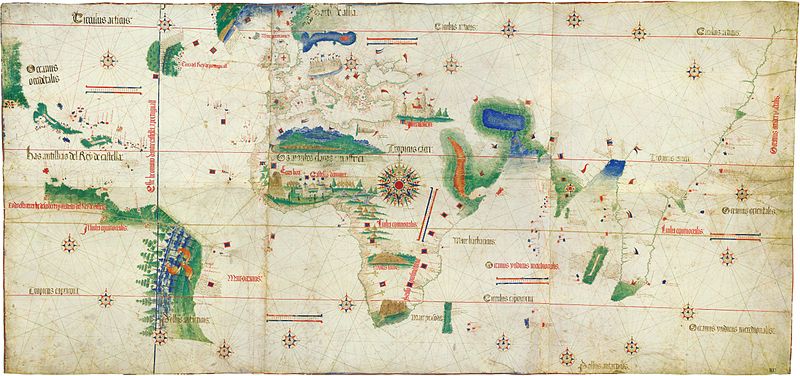 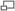 Cantino planisphere 1502, earliest surviving chart showing the explorations of Columbus to Central America, Corte-Real to Newfoundland, Gama to India and Cabral to Brazil. Tordesillas line depicted, Biblioteca Estense, Modena1406 Ptolemy’s geography is introduced in EuropeThe Age of Discovery (also known as the Age of Exploration) was a period starting in the early 15th century and continuing to the 17th century. During this period Europeans explored Africa, the Americas, Asia and Oceania. The fall of Constantinople in 1453 severed European trade links by land with Asia leading many to begin seeking routes east by sea and spurred the age of exploration.[1][2] Historians often refer to the 'Age of Discovery'[3][4] as the pioneer Portuguese and Spanish long-distance maritime travels in search of alternative trade routes to "the East Indies", moved by the trade of gold, silver and spices.[5]The Age of Discovery can be seen as a bridge between the Middle Ages and the Modern era, along with its contemporary Renaissance movement, triggering the early modern period and the rise of European nation states. European overseas expansion led to the rise of colonial empires, with the contact between the Old and New Worlds producing the Columbian Exchange: a wide transfer of plants, animals, foods, human populations (including slaves), communicable diseases and culture between the Eastern and Western hemispheres, in one of the most significant global events concerning ecology, agriculture, and culture in history. European exploration allowed the global mapping of the world, resulting in a new world-view and distant civilizations acknowledging each other, reaching the most remote boundaries much later.Overview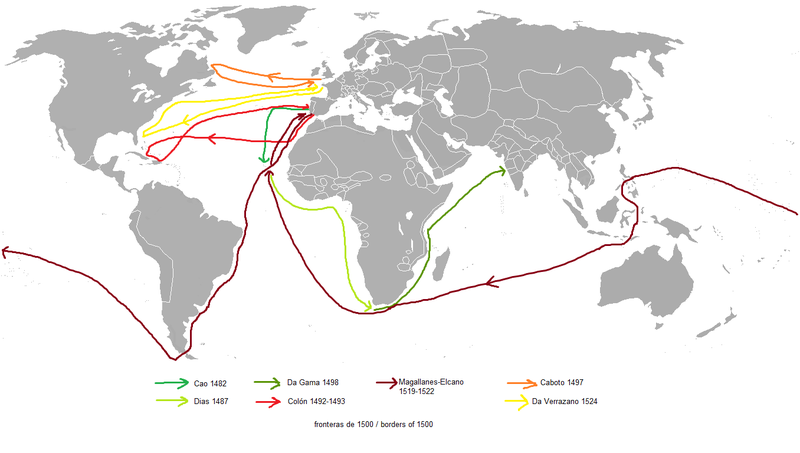 Map with the main travels of the age of discoveries, 1482–1524. See details in expandable table: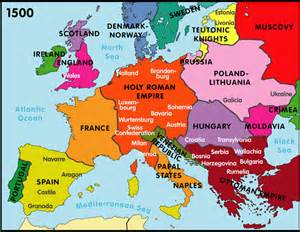 Directions:  use your text beginning on Page 190 -195 to answer the following questionsFor almost a thousand years, Europeans mostly remained in one area of the world.  At the end of the 15th century, however, they set out on a remarkable series of overseas journeys.   Europeans had long been attracted to Asia and in the late 13th century, Marco Polo traveled with his father and uncle to the Chinese court of the great Mongol ruler Kublai Khan.  He wrote an account of his experiences known as The Travels1.By the 14th Century conquests by _________________________reduced the ability of Westerners to travel by land to the east (3 year trip) Europeans then gained access to Asia by sea  **1453 Turks overrun Constantinople and shut off trade route2. What were the 3 chief motives for European Expansion (3 G’s): 3. a) Portugal took the lead in European navigation beginning in 1420 under the sponsorship of whom?  He establishes a Naval Observatory for teaching of navigation, astronomy, and cartographyb) Why did West Africa become known as the Gold Coast?c) Which explorer made a several thousand percent profit when he returned to Portugal?d) Why didn’t Portugal colonize the Asian regions?   4.  What technological advances made possible the age of exploration? (191)5.  What were some immediate and long term outcomes of Columbus’ voyage?6.  What was the Line of Demarcation? What was the most important result of the Treaty of Tordesillas?  7.  Who were the Conquistadors?8.  What was the Spanish encomienda? What did colonists establish on plantations?9.  EXPLAIN in detail the role of the Dutch East & West India Company in European Exploration (195)10. Where did the French colonize during the 1600’s?11. Explain the definition of the new European:a)colonyb) mercantilismc) balance of traded) subsidye) tariff      Home Work = List the rationing of food items for 190 sailors on a typical 3 month voyage in the 17th centuryEuropean Explorers 1492-1682	 /Due in 1 week (NEXT Wednesday-Thursday)Create a:Rap, Rhyme, Poem, Song or Journal  to represent one of the following European ExplorersYou may use your Text for initial information (such as map on page 555 for initial look at route) but then use “Gale” or “World Book” online databases at home for additional facts.  CRITERIA: It must be 4 pages WRITTEN (double spaced & front side of paper only)  You must have at least 2 sources attached on bibliographyEXPLAIN:  THE country explorer is from, country he sailed for, route he planned, route he actually took, what he discovered, what he claimed and conquered.  Be creative & have fun! European Explorers 1492-1682	 /Due in 1 week (NEXT Wednesday-Thursday)Create a:Rap, Rhyme, Poem, Song or Journal  to represent one of the following European ExplorersYou may use your Text for initial information (such as map on page 555 for initial look at route) but then use “Gale” or “World Book” online databases at home for additional facts.  CRITERIA: It must be 4 pages WRITTEN (double spaced & front side of paper only)  You must have at least 2 sources attached on bibliographyEXPLAIN:  THE country explorer is from, country he sailed for, route he planned, route he actually took, what he discovered, what he claimed and conquered.  Be creative & have fun! Marco Polo			______________________	_______________________Christopher Columbus a.k.a. Cristobal Colon			_____________________	______________________Amerigo Vespucci		______________________	_______________________Ponce de Leon			______________________	_______________________Ferdinand Magellan		______________________	_______________________Vasco Nunez de Balboa		______________________	_______________________Hernan Cortez			______________________	_______________________Hernando De Soto		______________________	_______________________Cabeza de Vaca			______________________	_______________________Fransisco Pizarro		______________________	_______________________John  Cabot			______________________	_______________________Sebastian Cabot			______________________	_______________________James Smith 			______________________	_______________________Giovanni da Verrazano		______________________	_______________________Sieur de La Salle			______________________	_______________________Jacques Cartier			______________________	_______________________Jacques Marquette		______________________	_______________________	Henry Hudson			______________________	_______________________Pedro Alvarez Cabral		______________________	_______________________		Juan Rodrigues Cabrillo		______________________	_______________________Samuel De Champlain		______________________	_______________________Fransico Vasquez de Coronado	______________________	_______________________Sir Francis Drake		______________________	_______________________Bartolomeu Diaz		______________________	_______________________Erik the Red			______________________	_______________________Leif Erickson			______________________	_______________________Henry the Navigator		______________________	_______________________“1492 Discovery of Paradise”His proposal for sailing westCOLUMBUS PROPOSES TO THE SPANISH THAT THE CALCULATIONS OF THE FLORENTINE “TUSCANELLI” STATE THAT THE WESTWARD SAIL FROM THE CANARY ISLANDS IS ONLY  750 LEAGUES to Asia AND WILL TAKE 6-7 WEEKS! SCHOLASTIC SCHOLARS OF THE CHURCH COUNTER: IT WOULD TAKE A YEAR BECAUSE THE CIRCUMFERENCE OF THE EARTH IS 22,000 LEAGUES Historical Map: Columbus's voyages 
(Home Article: Columbus, Christopher) 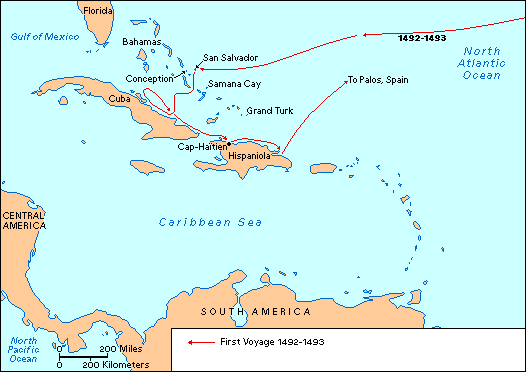 Columbus made four voyages westward between 1492 and 1504. He explored the coasts of Cuba, Hispaniola, Jamaica, and Puerto Rico on the first and second voyages. Columbus reached the mainland of Central & South America on the third and fourth voyages.World Book mapAfter the fall of 6. Grenada from the 7. Moors the King & Queen of Spain grant Columbus his voyageDemands that Columbus made to Queen Isabella of Spain for taking on the risk of the voyage: KnightTitle of “Don” extended to his descendants (Insurance policy for sons)Great Admiral of the Ocean SeaVice Roy of the West Indies (lands discovered)Governor of all lands claimed 1/10th of all wealth acquiredPersonal Family of Columbus:  2 sons – Diego oldest & Fernando (Mother is Beatrice)  2 younger brothers-Bartoleme is a 15. Mapmaker  / Jaicomo just got out of the 16. Seminary (church)The 1st voyageThe 18. Nina, Pinta &  Santa Maria set sail from Spain Aug. 3rd 1492.  9 weeks later they arrived on an island (Guanahini in present day Bahamas) on October 12th 1492.  He renamed it 21.  San Salvador 15th Century Navigation:The average caravel was 22. 65 -100 feet long (size of 2 ½ busses) & had versatile 23. triangular sails for 24. maneuverability and 25. square sails for power.  Its’ shallow draft allowed it to explore close to the shore.  The sextant replaced the astrolabe in the mid-1700’s as the instrument for measuring height of the stars above the horizon to determine longitude & latitudeA Nautical 26. League is = to 27.  3 international Nautical Miles (1.150779)1 Fathom =                       to marine depth of 28. 6 feet     After 7 months Columbus does not see the descriptions of 31. Marco Polo such as bridges, buildings and roofs of gold.  He sails back to Spain & 39 people stay behind to build 32. Fort (La Navidad)He receives a royal welcome back in Spain & is commissioned a 2nd voyage IN 33. 1493-1495Gets 34. 17 ships & 35. 1500 men & faces challenges upon his return from the natives & the 36. Spanish Nobility1st-His first priority was to find the mainland of china2nd-To convert natives to Christianity 3rd-To gain wealth (Gold Tobacco,jewels,land,etc.He needed to build cities and colonize After his 2nd voyage Columbus is accused of the following crimes: November 15th 1500 & sent to Prison back in Spain:37. Presides over chaos & is incapable 38.  Appointed his brothers to high positions over Noblemen39.  Treated the Natives same as the Spaniard Noblemen40. Failed in building a city41. Natives were forced to pay a tax & if they could not they were punished42. Spanish Nobility was forced to do hard labor43. Promised a paradise but failedGranted a 4th and Final voyage with son Fernando in 1502-1503 (but can’t take his  Brothers or return to any of the new colonies)They landed in Panama where the Indians revealed to them the existence of a new sea – the Pacific Ocean1506 Columbus dies a broken man at age of 56 (stripped of all wealth and honor) The biography that Fernando wrote about his Father restored the name of Columbus to its place in historyIn 1992, his descendent. Christopher Columbus is an Admiral in the Royal Spanish Navy “Transoceanic Encounters & Global Connections” / “New Worlds: The Americas”                                             “Africa & The Atlantic Slave Trade”  The Causes of African Slavery (Slavery in Africa)1. How long had slavery already existed in Africa?For centuries but…The spread of Islam during the 7th century ushered in an increase of slavery…more slaves were sold in this time than the later European Slave trade (17 million up to 15 century)2. What justification did Muslim rulers use for enslavement?Muslims believed that POW’s could be bought & sold as slaves3. Muslims transported 17 million Africans into which 2 geographical regions?North Africa & Southwest Asia 4. In most African & Muslim societies, slaves had some legal rights & an opportunity for what?Social mobility & holding positions of influence & powerThe Demand for Africans5.What natural resource did the Portuguese want rather than African slaves at first? Gold6.Why did Europeans enslave millions of Africans and transport to the Americas?                 To meet their growing labor needsNative Americans were already a cheap source of labor so why did Europeans need Africans?              Millions died from disease, warfare & brutal treatment8. Between 1500-1870 (Triangular Trade) how many Africans had been imported to the Americas by Europeans? 9.5 million (est.)9. What percent of Africans were imported to the following regions:  9.5 million Africans (est)Caribbean Islands (Dutch, French, British)		40%Portuguese Brazil					38%Spanish America & Spanish Caribbean Islands		16%British North America					  4%Europe, Asia						  2%10. What % of Africans is estimated to have perished during the Middle Passage?	20% 11. The items transferred on the Columbian Exchange: Americas to Europe = Tobacco, Corn, Squash, Pumpkin, Sweet Potato & Potato, Tomato, Avocado, Cassava, Pineapple, Beans, Turkey, Peanuts, Vanilla, Quinine (a bitter alkaloid powder helps to fight malaria)Europe to Americas = Citrus, Peaches & Pears, Grapes, Bananas, Sugar Cane, Honey Bee, Onions, Olives, Turnips, Coffee Beans, GRAINS(wheat, rice, barley oats) LIVESTOCK(cattle sheep, pig, horse)DISEASES E to A =(smallpox, influenza, typhus, measles, malaria, diphtheria, whooping cough) *Americas to Europe=	Syphillus venereal disease12. Describe Mercantilism  An economic theory that practiced in Europe from the 16th - 18th centuries.  Economists believed that a country’s power came from its wealth.  Therefore, a country would do everything possible to acquire more gold by establishing and exploiting colonies and a favorable trade advantage with a rival country Why are we called the Treasure Coast? Spanish 1715 Fleet WreckThe Columbian Exchange & Global Trade – 13. What is the definition of the Columbian Exchange?The global transfer of foods, plants, people, diseases and animals during the colonization of the Americas14.Which 2 foods were probably the most important items to travel across the continents & WHY?Corn and potatoes, because both were inexpensive to grow and nutritious supplying many essential vitamins and minerals.  They helped people live longer and boosted the world population by almost 50%. (shortly after the Bubonic Plague decimated populations)*Leprosy = a chronic infectious granulomatous disease occurring almost exclusively in tropical  regions.  It ranges from contagious to noncontagious (malignant ulcers)  15.How did the rise of Capitalism affect the European economic revolution? Capitalism is an economic system based on private ownership and the investment of resources, such as money for profit.  No longer were governments & monarchies the sole owners of great wealth.  Due to overseas colonization and trade, numerous merchants had obtained great wealth.  These merchants continued to invest their money in trade and overseas exploration The increase in economic activity in Europe led to an overall increase in many nations money supply.  This in turn brought on inflation, or the steady rise in the price of goods.  Inflation occurs when people have more money to spend and thus demand more goods and services. Because the supply of goods is less than the demand for them, the goods become scarce and more valuable.  Prices then rise.16.What is a Joint-Stock Company & how does it work?It works much like a modern-day corporation, with investors buying shares of stock in a company.  It involved a number of people combining their wealth for a common purpose (which was American colonization).  It took large amounts of money and a lot of risk to establish overseas colonies.  If colonies failed investors lost their money.  If it thrived they shared in the profits.  *Jamestown was England’s first North American colony17. According to the theory of Mercantilism, a nation could increase its wealth & power in what 2 ways?      A) obtain as much gold, silver and raw materials as possible  B) establish a favorable balance of trade (wants to have exports than imports)18. What is a favorable balance of trade? A nation sells more goods than it buys & its’ ultimate goal under mercantilism was to become self-sufficient, not become dependent on other countries for goods.   19.List a few ways in which economic revolution changed European society during the age of American colonization.  It spurred the growth of towns and a rise of a class of merchants who controlled great wealth. THE TRANSFORMATION OF EUROPEThere was a dramatic transformation of Europe between 1500 and 1800.  It went from a  subregion of Eurasia into a dynamic global powerhouse. The expansion of European powers overseas propelled some of the internal changes that enabled the nations of western Europe, in particular, to assume such preeminence. This transformation occurred simultaneously and on multiple levels.Religious transformation. The Protestant Reformation, launched by Martin Luther in 1517 in Germany, successfully challenged the monopoly of the Roman Catholic Church on western Christendom. The printing press, recently introduced to Europe from China, advanced the ideas and texts of the Reformation throughout Europe.Political transformation. Powerful nation-states evolved with the resources and institutions to advance national interests abroad. At the same time, two models for political order emerged, represented by the absolutist monarchies of France and Spain and the constitutional monarchies of England and the Netherlands.Economic transformation. The emergence of capitalism is evident in changes to the structures of banking, finance, and manufacturing. Adam Smith advocated a free market economy, with prices and wages determined through competition. Intellectual transformation. New technologies and new scientific discoveries of the sixteenth and seventeenth centuries fueled debate about the nature of the universe and called into question the authority of the Church in such matters. This discussion eventually led to the Enlightenment of the eighteenth century, an intellectual movement that raised important questions about the nature of humanity, religion, and political authority.“The Atlantic World” Quiz Directions:  Write answers on your own paper & skip lines between answersTurn on your completed answers in the basketDuring the 1494 Conquest of Paradise why did scholastic scholars believe that an independent     was dangerous?2. Who were the established authorities in Europe and how were they threatened by the rise of scientific thought?3. What conflict exists between the interests of the established authorities?4. What role does a Banker play?5. How does this influence this period of exploration?6. In what ways could the discovery and the conquest of the New World be seen as a Crusade against the Moors?7. What was the role of the aristocracy (nobility), the role of the church, and the role of the soldier in this new undertaking?8. Predict how the Spanish would organize their new colonial lands? Define the following Vocabulary terms:9.  The Renaissance10. The Inquisition11. Scholasticism12. Monasticism13. Medieval Universities14. The Reconquest15. Spanish art/architecture16. Isabella & Ferdinand17. The Moors18. 15th Century Navigation19. Council of the Indies20. Encomienda System21. Christopher Columbus22. Ferdinand Magellan23. Hernan Cortez24. Fransisco Pizarro25. Amerigo Vespucci26. Cabeza de VacaThe Atlantic World & The Columbian Exchange27. How did the rise of capitalism affect the European Economic revolution?28. What is a Joint Stock Company & how does it work?29. What is a favorable balance of trade?30. How could a nation increase its power & wealth according to the theory of Mercantilism?31. What is the definition of the Columbian Exchange?32. Which were probably the two most important items to travel across the continents & why?33. Native Americans were a cheap source of labor in the New World so why did Europeans need Africans?35. Between 1500-1870 how many Africans had been transported to the Americas by Europeans?What percentage of  Africans were imported to the following regions:36. Caribbean Islands (Dutch, French British)37. Portuguese Brazil38. Spanish America & Caribbean39. British North America40. Europe, Asia41. What percentage of Africans is estimated to have perished during the Middle Passage?________________________________________________________________________________ Please do the following for extra credit:Turn to page 576 in your text & answer the Critical Thinking questions # 2,3, 4,& 5 on a separate sheet of paper!“Transoceanic Encounters & Global Connections” / “New Worlds: The Americas”                                             “Africa & The Atlantic Slave Trade”  The Causes of African Slavery (Slavery in Africa)1. How long had slavery already existed in Africa?2. What justification did Muslim rulers use for enslavement?3. Muslims transported 17 million Africans into which 2 geographical regions?4. In most African & Muslim societies, slaves had some legal rights & an opportunity for what?The Demand for AfricansWhat natural resource did the Portuguese want rather than African slaves at first? Why did Europeans enslave millions of Africans in the Americas?Native Americans were already a cheap source of labor so why did Europeans need Africans?8.  Between 1500-1870 (Triangular Trade) how many Africans had been imported to the Americas by Europeans? 9. What percent of Africans were imported to the following regions:  9.5 million Africans (est)A) Caribbean Islands (Dutch, French, British)		B) Portuguese Brazil					C) Spanish America & Spanish Caribbean			D) British North America					E) Europe, Asia						10. What % of Africans is estimated to have perished during the Middle Passage?	11. The items transferred on the Columbian Exchange: Americas to Europe =Europe to Americas =DISEASE (                                                                                                                               ) Americas to Europe=	(           )12. Describe Mercantilism  The Columbian Exchange & Global Trade – 13. What is the definition of the Columbian Exchange?14.Which 2 foods were probably the most important items to travel across the continents & WHY?15.How did the rise of Capitalism affect the European economic revolution? 16.What is a Joint-Stock Company & how does it work?17. According to the theory of Mercantilism, a nation could increase its wealth & power in what 2 ways?      18. What is a favorable balance of trade? 19.List a few ways in which economic revolution changed European society during the age of American colonization.  Recommended Pacing: 6 days (Block) SS.912.W.4.11 Summarize the causes that led to the Age of Exploration, and identify major voyages and sponsors. SS.912.W.4.12 Evaluate the scope and impact of the Columbian Exchange on Europe, Africa, Asia, and the Americas. SS.912.W.4.13 Examine the various economic and political systems of Portugal, Spain, the Netherlands, France, and England in the Americas. SS.912.W.4.14 Recognize the practice of slavery and other forms of forced labor experienced during the 13th through 17th centuries in East Africa, West Africa, Europe, Southwest Asia, and the Americas. SS.912.W.4.15 Explain the origins, developments, and impact of the trans-Atlantic slave trade between West Africa and the Americas. SS.912.W.5.1 Compare the I. Age of Exploration A. Key Voyages B. Columbian Exchange 1. Slavery 2. Forced Labor 3. Transatlantic Slave Trade 4. Mercantilism C. Politics 1. English Civil War a. Absolutism b. Constitutionalism 2. Absolute Monarchies Terms to know: conquistador, mercantilism, balance of trade, triangular trade, Columbian exchange, Middle Passage, Treaty of Torsedillas, Christopher Columbus, Vasco de Gama, Henry Cortes, Ferdinand Magellan, spice trade, encomienda system, Dutch East India Company, natural rights, bureaucracy, absolutism, Louis XIV, Charles I, Elizabeth I, Ivan IV, Peter I • Identify the causes that led to the Age of Exploration • Describe the major voyages and sponsors during the Age of Exploration • Identify the political, social, and economic development of colonies in the Americas by major European countries • Summarize the origins, development, impact, and practice of forced labor in East Africa, West Africa, Europe, Southwest Asia, and the Americas during the 13th through 17th centuries • Identify the characteristics of absolute monarchy and constitutional monarchy • Assess the impact of the Columbian Exchange between Europe, Africa, Asia, and the Americas • Analyze the push/pull factors contributing to human migration in the New World • Compare and contrast the causes and effects of constitutional Major discoveriesMajor discovery/
DestinationMain explorerYearFunding byCongo RiverDiogo Cão1482John II of PortugalCape of Good Hope
Indian OceanDias1488John II of PortugalWest IndiesColumbus1492Ferdinand and IsabellaIndiaVasco da Gama1498Manuel IBrazilCabral1500Manuel ISpice Islands
Australasia (Western Pacific Ocean)Albuquerque, Abreu andSerrão1512Manuel IEastern Pacific OceanVasco Balboa1513Ferdinand II of AragonStrait of MagellanMagellan1520Charles I of SpainCircumnavigation"Magellan"1522Charles I of SpainAustraliaWillem Janszoon1606United East
India CompanyNew ZealandAbel Tasman1642United East
India CompanyAntarcticaJames Cook1773George IIIHawaiiJames Cook1778George IIIThe Nina, Pinta & Santa Maria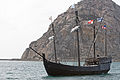 A conjectural replica of the Niña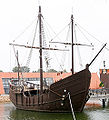 A Replica of the Pinta in Palos de la Frontera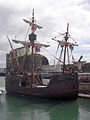 A Replica of the Santa MaríaOne large carrack, the Santa María, was always referred to by Columbus as La Capitana ("The Flagship"). The two smaller caravels, La Pinta ("The Painted") and La Niña (lit. "The Girl", but actually named after her owners, the Niño brothers of Moguer.)[22] are today better known by their nicknames: the real name of the Pinta has been lost; the Niña was actually named Santa Clara, after the patron saint of Moguer.